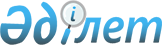 Об утверждении перечня, форм, сроков отчетности обществ взаимного страхования и Правил их представленияПостановление Правления Национального Банка Республики Казахстан от 17 июля 2015 года № 129. Зарегистрировано в Министерстве юстиции Республики Казахстан 17 сентября 2015 года № 12074.
      В соответствии с Законами Республики Казахстан от 5 июля 2006 года "О взаимном страховании", от 19 марта 2010 года "О государственной статистике" Правление Национального Банка Республики Казахстан ПОСТАНОВЛЯЕТ:
      1.Утвердить:
      1) перечень отчетности обществ взаимного страхования согласно
      приложению 1 к настоящему постановлению;
      2) форму отчета о деятельности согласно приложению 2 к настоящему постановлению;
      3) форму отчета об инвестиционном портфеле согласно приложению 3 к настоящему постановлению;
      4) форму отчета о страховых премиях и страховых выплатах согласно приложению 4 к настоящему постановлению;
      5) форму отчета о страховых резервах согласно приложению 5 к
      настоящему постановлению;
      6) Правила представления отчетности обществами взаимного страхования согласно приложению 6 к настоящему постановлению.
      2. Общества взаимного страхования представляют в Национальный Банк Республики Казахстан ежегодно в электронном формате отчетность,
      предусмотренную подпунктами 2), 3), 4) и 5) пункта 1 настоящего
      постановления, до 1 февраля года, следующего за отчетным годом.
      3. Признать утратившим силу подпункт 1) пункта 1 постановления Правления Агентства Республики Казахстан по регулированию и надзоруфинансового рынка и финансовых организаций от 1 марта 2010 года № 29 "Об утверждении нормативных правовых актов, регулирующих деятельностьобществ взаимного страхования" (зарегистрированного в Реестрегосударственной регистрации нормативных правовых актов под № 6163,опубликованного 25 сентября 2010 года в газете "Казахстанская правда"№ 253-254 (26314-26315)).
      4. Департаменту платежного баланса, валютного регулирования и
      статистики (Умбеталиев М.Т.) в установленном законодательством порядке обеспечить:
      1) совместно с Департаментом правового обеспечения (Досмухамбетов Н.М.) государственную регистрацию настоящего постановления в Министерстве юстиции Республики Казахстан;
      2) направление настоящего постановления на официальное опубликование в информационно-правовой системе "Әділет" республиканского государственного предприятия на праве хозяйственного ведения "Республиканский центр правовой информации Министерства юстиции Республики Казахстан" в течение десяти календарных дней после его государственной регистрации в Министерстве  юстиции Республики Казахстан;
      3) размещение настоящего постановления на официальном интернет-ресурсе Национального Банка Республики Казахстан после его официального опубликования.
      5. Департаменту международных отношений и связей с общественностью (Казыбаев А.К.) обеспечить направление настоящего постановления на официальное опубликование в периодических печатных изданиях в течение десяти календарных дней после его государственной регистрации в Министерстве юстиции Республики Казахстан.
      6. Контроль за исполнением настоящего постановления возложить на заместителя Председателя Национального Банка Республики КазахстанСмолякова О.А.
      7. Настоящее постановление вводится в действие по истечении десяти календарных дней после дня его первого официального опубликования.
      СОГЛАСОВАНО   
      Председатель Комитета по статистике   
      Министерства национальной экономики   
      Республики Казахстан   
      А. Смаилов _________________   
      13 августа 2015 года
      Перечень отчетности обществ взаимного страхования
      Отчетность обществ взаимного страхования включает в себя:
      1) отчет о деятельности;
      2) отчет об инвестиционном портфеле;
      3) отчет о страховых премиях и страховых выплатах;
      4) отчет о страховых резервах. Форма, предназначенная для сбора административных данных Отчет о деятельности
      Сноска. Отчет в редакции постановления Правления Национального Банка РК от 30.07.2018 № 159 (вводится в действие по истечении десяти календарных дней после дня его первого официального опубликования). Отчетный период: на "___"________20__года
      Индекс: 1- OVS_G
      Периодичность: ежегодная
      Представляют: общества взаимного страхования
      Куда представляется форма: Национальный Банк Республики Казахстан
      Срок представления: ежегодно до 1 февраля года, следующего за отчетным годом.
      _______________________________________________________________
(наименование общества взаимного страхования)
по состоянию на 01_________20__года
            Первый руководитель или лицо, уполномоченное им на подписание отчета
_______________________________________________________________________ ________
             фамилия, имя, отчество (при его наличии)                         подпись
       Главный бухгалтер или лицо, уполномоченное им на подписание отчета
_______________________________________________________________________ ________
             фамилия, имя, отчество (при его наличии)                         подпись
       Исполнитель _____________________________________________________ ________
                   фамилия, имя, отчество (при его наличии)                   подпись
      Номер телефона:_________________________
      Дата подписания "_____" __________ 20_____ года
      Примечание: пояснение по заполнению формы, предназначенной для сбора административных данных, приведено в приложении к настоящей форме. Пояснение по заполнению формы, предназначенной для сбора административных данных Отчет о деятельности Глава 1. Общие положения
      1. Настоящее пояснение (далее - Пояснение) определяет единые требования по заполнению формы, предназначенной для сбора административных данных "Отчет о деятельности" (далее - Форма).
      2. Форма разработана в соответствии с Законом Республики Казахстан от 5 июля 2006 года "О взаимном страховании".
      3. Форма составляется ежегодно обществами взаимного страхования по состоянию на конец отчетного периода. Данные в Форме заполняются в тысячах тенге. Сумма менее пятисот тенге округляется до нуля, а сумма, равная пятистам тенге и выше, округляется до тысячи тенге.
      4. Форму подписывают первый руководитель, главный бухгалтер или лица, уполномоченные ими на подписание отчета, и исполнитель. Глава 2. Пояснение по заполнению Формы
      5. В столбце 3 указывается сумма в тысячах тенге на конец отчетного периода согласно наименованию показателя.
      6. В случае отсутствия сведений Форма представляется с нулевыми остатками. Форма, предназначенная для сбора административных данных Отчет об инвестиционном портфеле
      Сноска. Отчет в редакции постановления Правления Национального Банка РК от 30.07.2018 № 159 (вводится в действие по истечении десяти календарных дней после дня его первого официального опубликования). Отчетный период: на "___"________20_года
      Индекс: 2- OVS_G 
      Периодичность: ежегодная 
      Представляют: общества взаимного страхования
      Куда представляется форма: Национальный Банк Республики Казахстан 
      Срок представления: ежегодно до 1 февраля года, следующего за отчетным годом.
      _________________________________________________________________
(наименование общества взаимного страхования)
по состоянию на 01 _________20__года
            Первый руководитель или лицо, уполномоченное им на подписание отчета
_______________________________________________________________________ ________
             фамилия, имя, отчество (при его наличии)                         подпись
       Главный бухгалтер или лицо, уполномоченное им на подписание отчета
_______________________________________________________________________ ________
             фамилия, имя, отчество (при его наличии)                         подпись
       Исполнитель _____________________________________________________ ________
                   фамилия, имя, отчество (при его наличии)                   подпись
      Номер телефона:_________________________
      Дата подписания "_____" __________ 20_____ года
      Примечание: пояснение по заполнению формы, предназначенной для сбора административных данных, приведено в приложении к настоящей форме. Пояснение по заполнению формы, предназначенной для сбора административных данных Отчет об инвестиционном портфеле Глава 1. Общие положения
      1. Настоящее пояснение (далее - Пояснение) определяет единые требования по заполнению формы, предназначенной для сбора административных данных "Отчет об инвестиционном портфеле" (далее - Форма).
      2. Форма разработана в соответствии с Законом Республики Казахстан от 5 июля 2006 года "О взаимном страховании".
      3. Форма составляется ежегодно обществами взаимного страхования по состоянию на конец отчетного периода. Данные в Форме заполняются в тысячах тенге. Сумма менее пятисот тенге округляется до нуля, а сумма, равная пятистам тенге и выше, округляется до тысячи тенге.
      4. Форму подписывает первый руководитель, главный бухгалтер или лица, уполномоченные на подписание отчета, и исполнитель. Глава 2. Пояснение по заполнению Формы
      5. В столбце 3 указывается дата приобретения соответствующего актива.
      6. В столбце 4 указывается дата погашения соответствующего актива.
      7. В столбце 5 указывается дата продажи/погашения ценных бумаг, имеющихся в наличии для продажи, и ценных бумаг, удерживаемых до погашения.
      8. В случае отсутствия сведений Форма представляется с нулевыми остатками. Форма, предназначенная для сбора административных данных Отчет о страховых премиях и страховых выплатах
      Сноска. Отчет в редакции постановления Правления Национального Банка РК от 30.07.2018 № 159 (вводится в действие по истечении десяти календарных дней после дня его первого официального опубликования). Отчетный период: на "___" 20 года
      Индекс: 3- OVS_G
      Периодичность: ежегодная
      Представляют: общества взаимного страхования
      Куда представляется форма: Национальный Банк Республики Казахстан
      Срок представления: ежегодно до 1 февраля года, следующего за отчетным годом.
      _________________________________________________________________
(наименование общества взаимного страхования)
по состоянию на 01________20__года
            Первый руководитель или лицо, уполномоченное им на подписание отчета
_______________________________________________________________________ ________
             фамилия, имя, отчество (при его наличии)                         подпись
       Главный бухгалтер или лицо, уполномоченное им на подписание отчета
_______________________________________________________________________ ________
             фамилия, имя, отчество (при его наличии)                         подпись
       Исполнитель _____________________________________________________ ________
                   фамилия, имя, отчество (при его наличии)                   подпись
      Номер телефона:_________________________
      Дата подписания "_____" __________ 20_____ года
      Примечание: пояснение по заполнению формы, предназначенной для сбора административных данных, приведено в приложении к настоящей форме. Пояснение по заполнению формы, предназначенной для сбора административных данных Отчет о страховых премиях и страховых выплатах Глава 1. Общие положения
      1. Настоящее пояснение (далее - Пояснение) определяет единые требования по заполнению формы, предназначенной для сбора административных данных "Отчет о страховых премиях и страховых выплатах" (далее - Форма).
      2. Форма разработана в соответствии с Законом Республики Казахстан от 5 июля 2006 года "О взаимном страховании".
      3. Форма составляется ежегодно обществами взаимного страхования по состоянию на конец отчетного периода. Данные в Форме заполняются в тысячах тенге. Сумма менее пятисот тенге округляется до нуля, а сумма, равная пятистам тенге и выше, округляется до тысячи тенге.
      4. Форму подписывает первый руководитель, главный бухгалтер или лица, уполномоченные на подписание отчета, и исполнитель. Глава 2. Пояснение по заполнению Формы
      5. В столбце 3 указывается сумма страховых премий всего в тысячах тенге.
      6. В столбце 4 указывается количество договоров страхования в единицах.
      7. В столбце 5 указывается сумма страховых выплат всего в тысячах тенге.
      8. В столбце 6 указывается количество страховых случаев в единицах.
      9. В столбце 7 указывается сумма страховых выплат в единицах.
      10. В случае отсутствия сведений Форма представляется с нулевыми остатками. Форма, предназначенная для сбора административных данных Отчет о страховых резервах
      Сноска. Отчет в редакции постановления Правления Национального Банка РК от 30.07.2018 № 159 (вводится в действие по истечении десяти календарных дней после дня его первого официального опубликования). Отчетный период: на "___"_______20__года
      Индекс: 4- OVS_G 
      Периодичность: ежегодная 
      Представляют: общества взаимного страхования
      Куда представляется форма: Национальный Банк Республики Казахстан 
      Срок представления: ежегодно до 1 февраля года, следующего за отчетным годом.
      _________________________________________________________________
(наименование общества взаимного страхования)
по состоянию на 01________20_ года
            Первый руководитель или лицо, уполномоченное им на подписание отчета
_______________________________________________________________________ ________
             фамилия, имя, отчество (при его наличии)                         подпись
       Главный бухгалтер или лицо, уполномоченное им на подписание отчета
_______________________________________________________________________ ________
             фамилия, имя, отчество (при его наличии)                         подпись
       Исполнитель _____________________________________________________ ________
                   фамилия, имя, отчество (при его наличии)                   подпись
      Номер телефона:_________________________
      Дата подписания "_____" __________ 20_____ года
      Примечание: пояснение по заполнению формы, предназначенной для сбора административных данных, приведено в приложении к настоящей форме. Пояснение по заполнению формы, предназначенной для сбора административных данных Отчет о страховых резервах Глава 1. Общие положения
      1. Настоящее пояснение (далее - Пояснение) определяет единые требования по заполнению формы, предназначенной для сбора административных данных "Отчет о страховых резервах" (далее - Форма).
      2. Форма разработана в соответствии с Законом Республики Казахстан от 5 июля 2006 года "О взаимном страховании".
      3. Форма составляется ежегодно обществами взаимного страхования по состоянию на конец отчетного периода. Данные в Форме заполняются в тысячах тенге. Сумма менее пятисот тенге округляется до нуля, а сумма, равная пятистам тенге и выше, округляется до тысячи тенге.
      4. Форму подписывают первый руководитель, главный бухгалтер или лица, уполномоченные ими на подписание отчета, и исполнитель. Глава 2. Пояснение по заполнению Формы
      5. В Форме указывается сумма страховых резервов в разрезе классов страхования на конец отчетного периода.
      6. В случае отсутствия сведений Форма представляется с нулевыми остатками. Правила представления отчетности обществами взаимного страхования
      1. Настоящие Правила представления отчетности обществами взаимного страхования (далее - Правила) разработаны в соответствии с Законом Республики Казахстан от 5 июля 2006 года "О взаимном страховании" и определяют порядок представления отчетности обществами взаимного страхования (далее – Общества) в Национальный Банк Республики Казахстан (далее - уполномоченный орган).
      2. Данные в отчетности указываются в национальной валюте Республики Казахстан – тенге.
      3. Отчетность представляется в формате Microsoft Office Excel на электронном носителе, обеспечивающем некорректируемость представляемых данных.
      4. Идентичность данных, представляемых в электронном формате, данным на бумажном носителе обеспечивается первым руководителем Общества (на период его отсутствия - лицом, его замещающим) и главным бухгалтером Общества.
      5. Отчетность на бумажном носителе по состоянию на отчетную дату подписывается первым руководителем Общества, главным бухгалтером Общества или лицами, уполномоченными ими на подписание отчета и исполнителем и хранится у Общества.
      Сноска. Пункт 5 в редакции постановления Правления Национального Банка РК от 30.07.2018 № 159 (вводится в действие по истечении десяти календарных дней после дня его первого официального опубликования).


      6. В случае необходимости внесения изменений и (или) дополнений в отчетность Общество представляет в уполномоченный орган доработанную отчетность и письменное объяснение с указанием причин необходимости внесения изменений и (или) дополнений в отчетность.
					© 2012. РГП на ПХВ «Институт законодательства и правовой информации Республики Казахстан» Министерства юстиции Республики Казахстан
				
Председатель
Национального Банка
К. КелимбетовПриложение 1
к постановлению Правления
Национального Банка
Республики Казахстан
от 17 июля 2015 года № 129Приложение 2
к постановлению Правления
Национального Банка
Республики Казахстан
от 17 июля 2015 года № 129Форма(в тысячах тенге)
№ п/п
Показатели
Сумма
1
2
3
1.
Активы, в том числе:
1.1
деньги и денежные эквиваленты
1.2 
вклады (депозиты)
1.3
ценные бумаги
1.4
Сделки обратное репо
1.5
прочие активы
2.
Обязательства, в том числе:
2.1
страховые резервы
2.2
прочие обязательства
3.
Капитал, в том числе:
3.1
взносы учредителей
3.2
нераспределенная прибыль
4.
Доходы (за период с начала текущего года), в том числе:
4.1
страховые премии
4.2
доходы от инвестиционной деятельности
4.3
прочие доходы
5.
Расходы (за период с начала текущего года), в том числе:
5.1
расходы по осуществлению страховых выплат
5.2
общие и административные расходы
5.3
прочие расходы
6.
Чистый доход (убыток)Приложение
к форме отчета о деятельностиПриложение 3
к постановлению Правления
Национального Банка
Республики Казахстан
от 17 июля 2015 года № 129Форма(в тысячах тенге)
№ п/п
Наименование актива
Дата приобретения
Дата погашения
Дата продажи/ погашения
Балансовая стоимость
1
2
3
4
5
6
1.
Деньги и денежные эквиваленты
x
x
x
2.
Вклады (депозиты), в том числе:
x
2.1
наименование банка
x
...
...
x
3.
Ценные бумаги, в том числе:
3.1
вид ценной бумаги и эмитент
...
...
4.
Сделки обратное репо, в том числе:
4.1
контрагент по сделке, вид ценной бумаги и эмитент
...
...
5.
Всего (сумма строк 1-4)Приложение
к форме отчета
об инвестиционном портфелеПриложение 4
к постановлению Правления
Национального Банка
Республики Казахстан
от 17 июля 2015 года № 129Форма(в тысячах тенге)
№ п/п
Наименование класса страхования
Страховые премии
Количество договоров страхования (в единицах)
Страховые выплаты
Количество страховых случаев (в единицах)
Сумма страховых выплат
1
2
3
4
5
6
7
1.
2.
...Приложение
к форме отчета
о страховых премиях и
страховых выплатахПриложение 5
к постановлению Правления
Национального Банка
Республики Казахстан
от 17 июля 2015 года № 129Форма(в тысячах тенге)
№ п/п
Наименование класса страхования
Резерв незаработанных премий
Резерв непроизошедших убытков
Резерв произошедших, но незаявленных убытков
Резерв заявленных, но неурегулированных убытков
1
2
3
4
5
6
1.
2.Приложение
к форме отчета
о страховых резервахПриложение 6
к постановлению Правления
Национального Банка
Республики Казахстан
от 17 июля 2015 года № 129